                                                               12                                                                                                                                                                                                                                                                                                                                                                                                                    P  PThose who are sick or in need of our prayers:Fr Tony, Beryl, David, Paul, Pam, Katie, Debra, Linda, Lisa, Denise, Annette, Fr David, Simon, Alan, Yugo, Lena, Patricia.LONG TERM SICK:  David, William, Father Ashworth. RECENTLY:  Vinnie Cullinane, Miriam Harrison, victims of the war against Ukraine.Those whose years mind occur this week:22nd 	 Sorrell Leckowski and all victims of the Manchester Arena bomb, on this the fifth anniversary. 24th	 Joan Frankland 26th	Ben Wilcock27th	 Leonard Paver  228 I danced in the morning
99 Come ye faithful
452 Soul of my saviour
522 To God be the glory 6.30pm: Rosary 7pm: Mass10am: Community Litter PickMeet at S. Hilda’sJoin the onelottery to raise funds for S. Hilda’s, and win prizes of up to £25,000.Only £1 a week.Start supporting now, go to:https://www.onelottery.co.uk/support/saint-hildas-church-cross-greenSaturday, June 411.00 am: Community Garden grand openingSunday, June 5 4.00pm – 6.00pm: Teddy bears’ picnicNEXT SUNDAYSEVENTH SUNDAY OF EASTER  9:30am	 S. Hilda’s	PARISH MASS11am		S. Saviour’s	PARISH MASS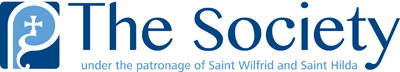 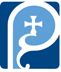 As Eastertide unfolds, we feel the power and influence of the Spirit growing. This is the Spirit who raised Jesus from the dead, and the Spirit who brings the Church to birth at Pentecost. As we journey towards Pentecost - the climax of the Easter Season - we should be considering the presence of the Spirit in the Church today: the reconciler of disputes, the solver of problems, true inspiration for the family of God on our journey to the New Jerusalem! From this side, Pentecost is about promise: the Lord at the Last Supper promises that He and the Father will be "at home" with all who keep his words - and it is the Advocate, the Holy Spirit who will remind us of these and all his words. We believe that all Scripture is "inspired" - the word of the Spirit - so as we listen or proclaim this Sunday let us look for the fulfilment of the promise made by the Lord.MONDAY 	   Weekday of Easter12noon	 Mass	 	      S. Hilda’s             TUESDAY 	   Weekday of Easter6.30pm	Rosary7.00pm               Mass	     	       S. Hilda’s             WEDNESDAY S. Bede the Venerable9.30am 	 Quiet hour 	      S. Hilda's11.00am 	 Mass    	      S. Hilda'sTHURSDAY 	   ASCENSION    OF THE LORD 7.00pm 	   Sung Mass	       S. Saviour'sFRIDAY	    S. AUGUSTINE    OF CANTERBURY10.00am 	    Mass	       S. Hilda's